Chan Yi Ching 			J.1 Hope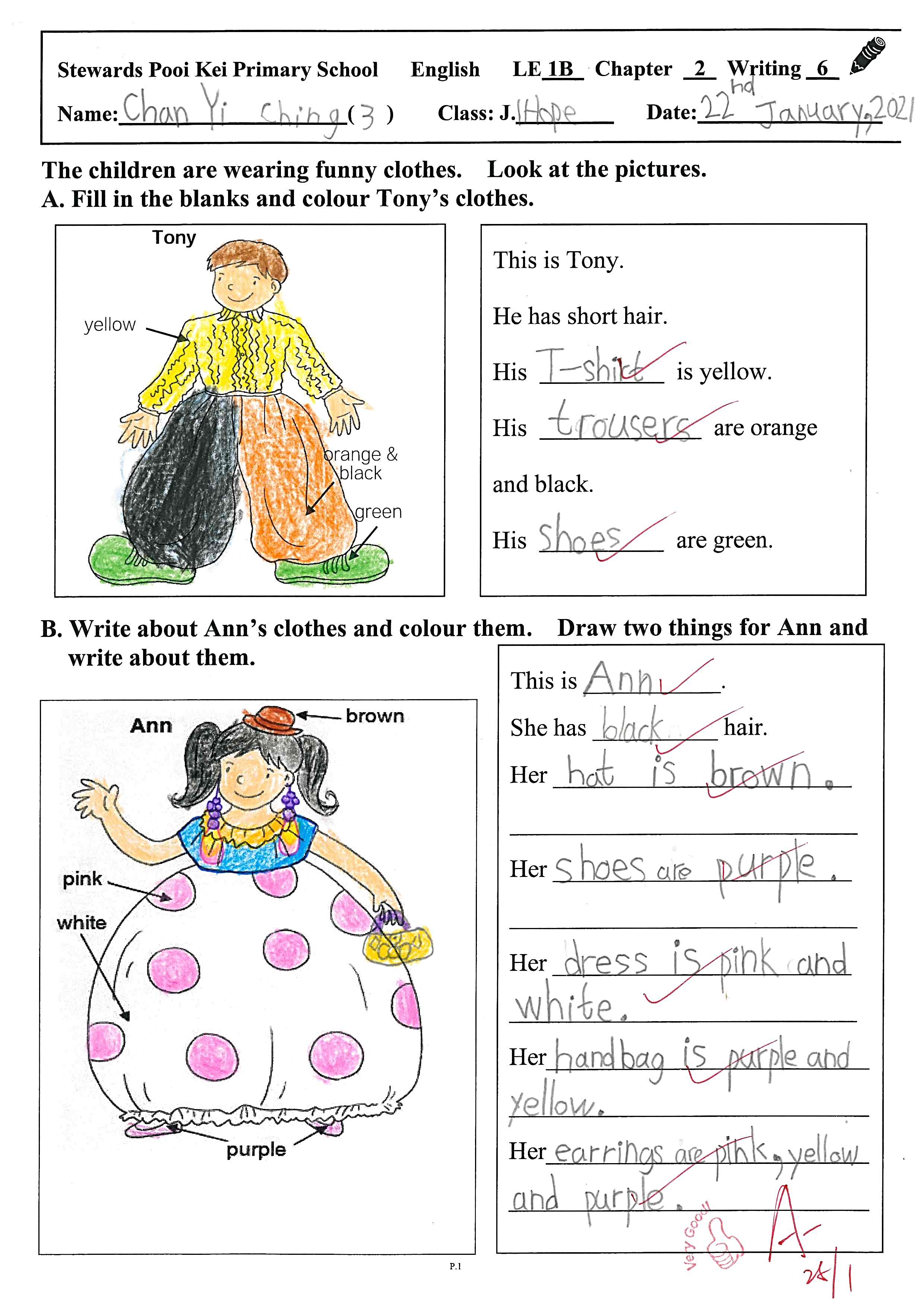 This is Tony.He has short hair.His T-shirt is yellow.His trousers are orange and black.His shoes are green.This is Ann.She has black hair.Her hat is brown.Her shoes are purple. Her dress is pink and white.Her handbag is purple and yellow.Her earrings are pink, yellow and purple.